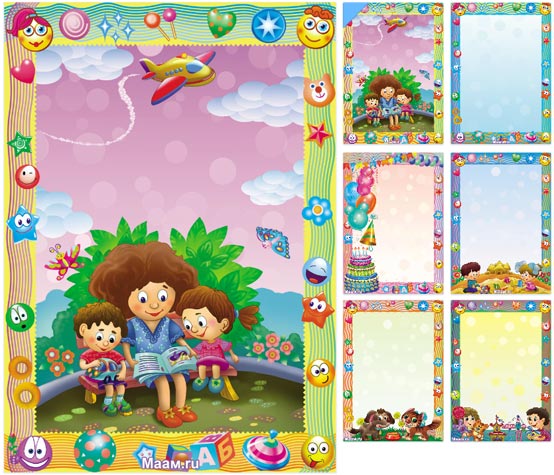 МБДОУ Детский сад общеразвивающего вида №14«Искорка»ПОЗНАВАТЕЛЬНАЯ   МИНУТКА«ЭНЦИКЛОПЕДИЯ ДЛЯ МАЛЫШЕЙВ СКАЗКАХ»	         Воспитатель Гришук Л.Н.